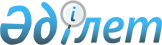 О внесении изменений в решение Арысского городского маслихата от 20 декабря 2011 года № 50/311-IV "О городском бюджете на 2012-2014 годы"
					
			Утративший силу
			
			
		
					Решение Арысского городского маслихата Южно-Казахстанской области от 13 июня 2012 года № 4/22-V. Зарегистрировано Управлением юстиции города Арыс Южно-Казахстанской области 22 июня 2012 года № 14-2-131. Утратило силу в связи с истечением срока применения - (письмо аппарата маслихата города Арыс Южно-Казахстанской области от 11 января 2013 года № 3)      Сноска. Утратило силу в связи с истечением срока применения - (письмо аппарата маслихата города Арыс Южно-Казахстанской области от 11.01.2013 № 3).

      В соответствии с пунктом 5 статьи 109 Бюджетного кодекса Республики Казахстан от 4 декабря 2008 года, подпунктом 1) пункта 1 статьи 6 Закона Республики Казахстан от 23 января 2001 года «О местном государственном управлении и самоуправлении в Республике Казахстан» и решением Южно-Казахстанского областного маслихата от 30 мая 2012 года № 4/41-V «О внесении изменений в решение Южно-Казахстанского областного маслихата от 7 декабря 2011 года № 47/450-IV «Об областном бюджете на 2012-2014 годы», зарегистрированного в Реестре государственной регистрации нормативных правовых актов за № 2076, Арысский городской маслихат РЕШИЛ:



      1. Внести в решение Арысского городского маслихата от 20 декабря 2011 года № 50/311-IV «О городском бюджете на 2012-2014 годы» (зарегистрировано в Реестре государственной регистрации нормативных правовых актов за № 14-2-120, опубликовано 7 января 2012 года в газете «Арыс ақиқаты» за № 3-4) следующие изменения:



      пункт 1 изложить в новой редакции:

      «1. Утвердить городской бюджет города Арыс на 2012-2014 годы согласно приложениям 1, 2 и 3 соответственно, в том числе на 2012 год в следующих объемах:

      1) доходы – 5378728 тысяч тенге, в том числе по:

      налоговым поступлениям – 756651 тысяч тенге;

      неналоговым поступлениям – 5247 тысяч тенге;

      поступления от продажи основного капитала – 44003 тысяч тенге;

      поступлениям трансфертов – 4572827 тысяч тенге;

      2) затраты – 5448042 тысяч тенге;

      3) чистое бюджетное кредитование – 6293 тысяч тенге, в том числе по:

      бюджетные кредиты – 7281 тысяч тенге;

      погашение бюджетных кредитов – 988 тысяч тенге;

      4) сальдо по операциям с финансовыми активами – 0 тенге;

      5) дефицит (профицит) бюджета – - 75607 тысяч тенге;

      6) финансирование дефицита (использование профицита) бюджета - 75607 тысяч тенге.»;



      приложения 1, 4, 6 к указанному решению изложить в новой редакции согласно приложениям 1, 2, 3 к настоящему решению.



      2. Настоящее решение вводится в действие с 1 января 2012 года.      Председатель сессии городского маслихата   А.Жауынбаев      Секретарь городского маслихата             К.Баймурзаев 

      Приложение 1 к решению

      Арысского городского маслихата

от 13 июня 2012 года № 4/22-V      Приложение 1 к решению

      Арысского городского маслихата

      от 20 декабря 2011 года № 50/311-IV       Городской бюджет на 2012 год

      Приложение 2 к решению

      Арысского городского маслихата

      от 13 июня 2012 года № 4/22-V      Приложение 4 к решению

      Арысского городского маслихата

      от 20 декабря 2011 года № 50/311-IV        Перечень бюджетных программ развития городского бюджета на 2012 год с разделением на бюджетные программы, направленные на реализацию бюджетных инвестиционных проектов (программ)

      Приложение 3 к решению

      Арысского городского маслихата

      от 13 июня 2012 года № 4/22 -V      Приложение 6 к решению

      Арысского городского маслихата

      от 20 декабря 2011 года № 50/311-IV       Перечень бюджетных программ каждого сельского округа финансируемые из бюджета города на 2012 год      продолжение к приложению 3
					© 2012. РГП на ПХВ «Институт законодательства и правовой информации Республики Казахстан» Министерства юстиции Республики Казахстан
				КатегорияКатегорияКатегорияКатегорияСумма, тысяч тенгеКлассКлассКлассСумма, тысяч тенгеПодклассПодклассСумма, тысяч тенгеНаименование123I. ДОХОДЫ53787281Налоговые поступления756651101Подоходный налог2553071012Индивидуальный подоходный налог255307103Социальный налог2463931031Социальный налог246393104Hалоги на собственность2063261041Hалоги на имущество1532711043Земельный налог183821044Hалог на транспортные средства337831045Единый земельный налог890105Внутренние налоги на товары, работы и услуги427711052Акцизы58181053Поступления за использование природных и других ресурсов291041054Сборы за ведение предпринимательской и профессиональной деятельности60435Налог на игорный бизнес1806108Обязательные платежи, взимаемые за совершение юридически значимых действий и (или) выдачу документов уполномоченными на то государственными органами или должностными лицами58541081Государственная пошлина58542Неналоговые поступления5247201Доходы от государственной собственности15802011Поступления части чистого дохода государственных предприятий322015Доходы от аренды имущества, находящегося в государственной собственности1548206Прочие неналоговые поступления36672061Прочие неналоговые поступления36673Поступления от продажи основного капитала44003303Продажа земли и нематериальных активов440033031Продажа земли440034Поступления трансфертов 4572827402Трансферты из вышестоящих органов государственного управления45728274022Трансферты из областного бюджета4572827Функциональная группа Функциональная группа Функциональная группа Функциональная группа Функциональная группа Сумма, тысяч тенгеФункциональная подгруппаФункциональная подгруппаФункциональная подгруппаФункциональная подгруппаСумма, тысяч тенгеАдминистратор бюджетных программАдминистратор бюджетных программАдминистратор бюджетных программСумма, тысяч тенгеПрограммаПрограммаСумма, тысяч тенгеНаименование123II. ЗАТРАТЫ544804201Государственные услуги общего характера169546011Представительные, исполнительные и другие органы, выполняющие общие функции государственного управления151811011112Аппарат маслихата района (города областного значения)15896011112001Услуги по обеспечению деятельности маслихата района (города областного значения)15896011122Аппарат акима района (города областного значения)61326011122001Услуги по обеспечению деятельности акима района (города областного значения)61326011123Аппарат акима района в городе, города районного значения, поселка, аула (села), аульного (сельского) округа74589011123001Услуги по обеспечению деятельности акима района в городе, города районного значения, поселка, аула (села), аульного (сельского) округа74589012Финансовая деятельность1070012459Отдел экономики и финансов района (города областного значения)1070012459003Проведение оценки имущества в целях налогообложения1070019Прочие государственные услуги общего характера16665019459Отдел экономики и финансов района (города областного значения)16665019459001Услуги по реализации государственной политики в области формирования и развития экономической политики, государственного планирования, исполнения бюджета и управления коммунальной собственностью района (города областного значения)1666502Оборона28911021Военные нужды6755021122Аппарат акима района (города областного значения)6755021122005Мероприятия в рамках исполнения всеобщей воинской обязанности6755022Организация работы по чрезвычайным ситуациям22156022122Аппарат акима района (города областного значения)22156022122006Предупреждение и ликвидация чрезвычайных ситуаций масштаба района (города областного значения)21078022122007Мероприятия по профилактике и тушению степных пожаров районного (городского) масштаба, а также пожаров в населенных пунктах, в которых не созданы органы государственной противопожарной службы107804Образование3580309041Дошкольное воспитание и обучение254872041464Отдел образования района (города областного значения)254872041464009Обеспечение дошкольного воспитания и обучения253812021Увеличение размера доплаты за квалификационную категорию воспитателям дошкольных организаций образования за счет трансфертов из республиканского бюджета1060042Начальное, основное среднее и общее среднее образование2982015042464Отдел образования района (города областного значения)2982015042464003Общеобразовательное обучение2895315006Дополнительное образование для детей33970064Увеличение размера доплаты за квалификационную категорию учителям школ за счет трансфертов из республиканского бюджета52730049Прочие услуги в области образования343422049464Отдел образования района (города областного значения)86518049464001Услуги по реализации государственной политики на местном уровне в области образования 9974049464005Приобретение и доставка учебников, учебно-методических комплексов для государственных учреждений образования района (города областного значения)33813049464012Капитальные расходы государственных органов20000049464015Ежемесячные выплаты денежных средств опекунам (попечителям) на содержание ребенка-сироты (детей-сирот), и ребенка (детей), оставшегося без попечения родителей за счет трансфертов из республиканского бюджета8817049464020Обеспечение оборудованием, программным обеспечением детей-инвалидов, обучающихся на дому за счет трансфертов из республиканского бюджета13914049467Отдел строительства района (города областного значения)256904049467037Строительство и реконструкция объектов образования25690406Социальная помощь и социальное обеспечение248292062Социальная помощь221305062451Отдел занятости и социальных программ района (города областного значения)218983062451002Программа занятости66778062451004Оказание социальной помощи на приобретение топлива специалистам здравоохранения, образования, социального обеспечения, культуры и спорта в сельской местности в соответствии с законодательством Республики Казахстан3303062451005Государственная адресная социальная помощь5100062451006Оказание жилищной помощи5428062451007Социальная помощь отдельным категориям нуждающихся граждан по решениям местных представительных органов5716062451010Материальное обеспечение детей-инвалидов, воспитывающихся и обучающихся на дому683062451014Оказание социальной помощи нуждающимся гражданам на дому26887062451016Государственные пособия на детей до 18 лет83950062451017Обеспечение нуждающихся инвалидов обязательными гигиеническими средствами и предоставление услуг специалистами жестового языка, индивидуальными помощниками в соответствии с индивидуальной программой реабилитации инвалида7061023Обеспечение деятельности центров занятости населения14077062464Отдел образования района (города областного значения)2322062464008Социальная поддержка обучающихся и воспитанников организаций образования очной формы обучения в виде льготного проезда на общественном транспорте (кроме такси) по решению местных представительных органов2322069Прочие услуги в области социальной помощи и социального обеспечения26987069451Отдел занятости и социальных программ района (города областного значения)26987069451001Услуги по реализации государственной политики на местном уровне в области обеспечения занятости и реализации социальных программ для населения26201069451011Оплата услуг по зачислению, выплате и доставке пособий и других социальных выплат78607Жилищно-коммунальное хозяйство5312581Жилищное хозяйство70253467Отдел строительства района (города областного значения)18800467003Проектирование, строительство и (или) приобретение жилья государственного коммунального жилищного фонда8000467004Проектирование, развитие, обустройство и (или) приобретение инженерно-коммуникационной инфраструктуры10800464Отдел образования района (города областного значения)51453026Ремонт объектов в рамках развития сельских населенных пунктов по Программе занятости 202051453072Коммунальное хозяйство436830072458Отдел жилищно-коммунального хозяйства, пассажирского транспорта и автомобильных дорог района (города областного значения)11000072458012Функционирование системы водоснабжения и водоотведения11000072467Отдел строительства района (города областного значения)425830072467006Развитие системы водоснабжения и водоотведения425830073Благоустройство населенных пунктов24175073458Отдел жилищно-коммунального хозяйства, пассажирского транспорта и автомобильных дорог района (города областного значения)24175073458015Освещение улиц населенных пунктов10554073458016Обеспечение санитарии населенных пунктов5000073458017Содержание мест захоронений и захоронение безродных204073458018Благоустройство и озеленение населенных пунктов841708Культура, спорт, туризм и информационное пространство204315081Деятельность в области культуры45624081455Отдел культуры и развития языков района (города областного значения)45624081455003Поддержка культурно-досуговой работы45624082Спорт83065082465Отдел физической культуры и спорта района (города областного значения)83065082465005Развитие массового спорта и национальных видов спорта 79739082465006Проведение спортивных соревнований на районном (города областного значения) уровне1000082465007Подготовка и участие членов сборных команд района (города областного значения) по различным видам спорта на областных спортивных соревнованиях2326083Информационное пространство40446083455Отдел культуры и развития языков района (города областного значения)29365083455006Функционирование районных (городских) библиотек29365083456Отдел внутренней политики района (города областного значения)11081083456002Услуги по проведению государственной информационной политики через газеты и журналы 8081083456005Услуги по проведению государственной информационной политики через телерадиовещание3000089Прочие услуги по организации культуры, спорта, туризма и информационного пространства35180089455Отдел культуры и развития языков района (города областного значения)7867089455001Услуги по реализации государственной политики на местном уровне в области развития языков и культуры7867089456Отдел внутренней политики района (города областного значения)20955089456001Услуги по реализации государственной политики на местном уровне в области информации, укрепления государственности и формирования социального оптимизма граждан14174089456003Реализация мероприятий в сфере молодежной политики6481089456006Капитальные расходы государственных органов300089465Отдел физической культуры и спорта района (города областного значения)6358089465001Услуги по реализации государственной политики на местном уровне в сфере физической культуры и спорта635809Топливно-энергетический комплекс и недропользование160679099Прочие услуги в области топливно-энергетического комплекса и недропользования160679099458Отдел жилищно-коммунального хозяйства, пассажирского транспорта и автомобильных дорог района (города областного значения)160679099458019Развитие теплоэнергетической системы16067910Сельское, водное, лесное, рыбное хозяйство, особо охраняемые природные территории, охрана окружающей среды и животного мира, земельные отношения164835101Сельское хозяйство58528101454Отдел предпринимательства и сельского хозяйства района (города областного значения)1116101454099Реализация мер по оказанию социальной поддержки специалистов1116101467Отдел строительства района (города областного значения)26072101467010Развитие объектов сельского хозяйства26072101473Отдел ветеринарии района (города областного значения)31340101473001Услуги по реализации государственной политики на местном уровне в сфере ветеринарии8733101473005Обеспечение функционирования скотомогильников (биотермических ям) 2306101473007Организация отлова и уничтожения бродячих собак и кошек2174101473008Возмещение владельцам стоимости изымаемых и уничтожаемых больных животных, продуктов и сырья животного происхождения922101473009Проведение ветеринарных мероприятий по энзоотическим болезням животных16343101473010Проведение мероприятий по идентификации сельскохозяйственных животных862106Земельные отношения9874106463Отдел земельных отношений района (города областного значения)9874106463001Услуги по реализации государственной политики в области регулирования земельных отношений на территории района (города областного значения)9874109Прочие услуги в области сельского, водного, лесного, рыбного хозяйства, охраны окружающей среды и земельных отношений96433109473Отдел ветеринарии района (города областного значения)96433109473011Проведение противоэпизоотических мероприятий9643311Промышленность, архитектурная, градостроительная и строительная деятельность19911112Архитектурная, градостроительная и строительная деятельность19911112467Отдел строительства района (города областного значения)8887112467001Услуги по реализации государственной политики на местном уровне в области строительства8887112468Отдел архитектуры и градостроительства района (города областного значения)11024112468001Услуги по реализации государственной политики в области архитектуры и градостроительства на местном уровне 5524112468003Разработка схем градостроительного развития территории района и генеральных планов населенных пунктов550012Транспорт и коммуникации223138121Автомобильный транспорт223138121458Отдел жилищно-коммунального хозяйства, пассажирского транспорта и автомобильных дорог района (города областного значения)223138121458023Обеспечение функционирования автомобильных дорог22313813Прочие101025133Поддержка предпринимательской деятельности и защита конкуренции3000133454Отдел предпринимательства и сельского хозяйства района (города областного значения)3000133454006Поддержка предпринимательской деятельности3000139Прочие98025139454Отдел предпринимательства и сельского хозяйства района (города областного значения)55239139454001Услуги по реализации государственной политики на местном уровне в области развития предпринимательства, промышленности и сельского хозяйства 55239139458Отдел жилищно-коммунального хозяйства, пассажирского транспорта и автомобильных дорог района (города областного значения)24819139458001Услуги по реализации государственной политики на местном уровне в области жилищно-коммунального хозяйства, пассажирского транспорта и автомобильных дорог 24819139459Отдел экономики и финансов района (города областного значения)17967139459008Разработка технико-экономического обоснования местных бюджетных инвестиционных проектов и концессионных проектов и проведение его экспертизы3070139459012Резерв местного исполнительного органа района (города областного значения) 1489714Обслуживание долга1141Обслуживание долга1141459Отдел экономики и финансов района (города областного значения)1141459021Обслуживание долга местных исполнительных органов по выплате вознаграждений и иных платежей по займам из областного бюджета115Трансферты15822151Трансферты15822151459Отдел экономики и финансов района (города областного значения)15822151459006Возврат неиспользованных (недоиспользованных) целевых трансфертов8550151459024Целевые текущие трансферты в вышестоящие бюджеты в связи с передачей функций государственных органов из нижестоящего уровня государственного управления в вышестоящий7272III. Чистое бюджетное кредитование6293Функциональная группа Функциональная группа Функциональная группа Функциональная группа Функциональная группа Сумма, тысяч тенгеФункциональная подгруппаФункциональная подгруппаФункциональная подгруппаФункциональная подгруппаСумма, тысяч тенгеАдминистратор бюджетных программАдминистратор бюджетных программАдминистратор бюджетных программСумма, тысяч тенгеПрограммаПрограммаСумма, тысяч тенгеНаименованиеБюджетные кредиты728110Сельское, водное, лесное, рыбное хозяйство, особо охраняемые природные территории, охрана окружающей среды и животного мира, земельные отношения7281101Сельское хозяйство7281101454Отдел предпринимательства и сельского хозяйства района (города областного значения)7281101454009Бюджетные кредиты для реализации мер социальной поддержки специалистов7281КатегорияКатегорияКатегорияКатегорияКатегорияСумма, тысяч тенгеКлассКлассКлассКлассСумма, тысяч тенгеПодклассПодклассПодклассСумма, тысяч тенгеНаименованиеПогашение бюджетных кредитов9885Погашение бюджетных кредитов98801Погашение бюджетных кредитов9881Погашение бюджетных кредитов выданных из государственного бюджета988IV. Сальдо по операциям с финансовыми активами0V. Дефицит (профицит) бюджета-75607VI. Финансирование дефицита (использование профицита) бюджета75607Функциональная группа Функциональная группа Функциональная группа Функциональная группа Функциональная группа Функциональная подгруппаФункциональная подгруппаФункциональная подгруппаФункциональная подгруппаАдминистратор бюджетных программАдминистратор бюджетных программАдминистратор бюджетных программПрограммаПрограммаНаименование12Инвестиционные проекты04Образование09Прочие услуги в области образования467Отдел строительства района (города областного значения)037Строительство и реконструкция объектов образования7Жилищно-коммунальное хозяйство1Жилищное хозяйство467Отдел строительства района (города областного значения)467003Проектирование, строительство и (или) приобретение жилья государственного коммунального жилищного фонда467004Проектирование, развитие, обустройство и (или) приобретение инженерно-коммуникационной инфраструктуры2Коммунальное хозяйство467Отдел строительства района (города областного значения)006Развитие системы водоснабжения и водоотведения08Культура, спорт, туризм и информационное пространство1Деятельность в области культуры467Отдел строительства района (города областного значения)011Развитие объектов культуры2Спорт467Отдел строительства района (города областного значения)008Развитие объектов спорта и туризма9Топливно-энергетический комплекс и недропользование09Прочие услуги в области топливно-энергетического комплекса и недропользования458Отдел жилищно-коммунального хозяйства, пассажирского транспорта и автомобильных дорог района (города областного значения)019Развитие теплоэнергетической системы10Сельское, водное, лесное, рыбное хозяйство, особо охраняемые природные территории, охрана окружающей среды и животного мира, земельные отношения101Сельское хозяйство101467Отдел строительства района (города областного значения)101467010Развитие объектов сельского хозяйстваФункциональная группа                       Функциональная группа                       Функциональная группа                       Функциональная группа                       Функциональная группа                       Сумма, тысяч тенгеФункциональная подгруппаФункциональная подгруппаФункциональная подгруппаФункциональная подгруппаСумма, тысяч тенгеАдминистратор бюджетных программАдминистратор бюджетных программАдминистратор бюджетных программСумма, тысяч тенгеПрограммаПрограммаСумма, тысяч тенгеНаименование112321Государственные услуги общего характера74589301Представительные, исполнительные и другие органы, выполняющие общие функции  государственного управления745894123Аппарат акима района в городе, города районного значения, поселка, аула (села), аульного (сельского) округа745895001Услуги по обеспечению деятельности акима района в городе, города районного значения, поселка, аула (села), аульного (сельского) округа74589Перечень сельских округовПеречень сельских округовПеречень сельских округовПеречень сельских округовПеречень сельских округовПеречень сельских округовАкдалаДерменеСырдарияМонтайтасЖиделиБайыркум14567892115711109213464138651225012347311571110921346413865122501234741157111092134641386512250123475115711109213464138651225012347